Monday, 11th September (13:30-14:30)Opening 
Introduction & welcome, Local arrangements, IPR call [Rennoch]Call for IPRs (clause 4.1 of the ETSI IPR Policy, Annex 6 of the Rules of Procedure): "The attention of the members of this Technical Body is drawn to the fact that ETSI Members shall use reasonable endeavours to inform ETSI of Essential IPRs in a timely fashion. This covers the obligation to notify its own IPRs but also other companies’ IPRs.The members take note that they are hereby invited:-to investigate in their company whether their company does own IPRs which are, or are likely to become essential in respect of the work of the Technical Body,-to notify to the Chairman or to the ETSI Director-General all potential IPRs that their company may own, by means of
	the IPR Information Statement and the Licensing Declaration forms that they can obtain from the secretariat"Members are encouraged to make general IPR undertakings/declarations that they will make licenses available for all their IPRs under FRAND terms and conditions related to a specific standardization area and then, as soon as feasible, provide (or refine) detailed disclosures."The attention of all participants to the meeting was drawn to the fact that ETSI activities are subject to all applicable antitrust and competition laws and that compliance with said laws is therefore required by any participant of the meeting, including the Chairman and Vice-Chairmen."NOTEDApproval of agenda, allocation of contributions to Agenda ItemsTopics: review agenda content, allocation of contribution to agenda items, agenda items time scheduling.Contributions: seven updated Technical drafts (https://portal.etsi.org/Contribution.aspx?MeetingId=39042),  TDL/TST paper (http://publica.fraunhofer.de/eprints/urn_nbn_de_0011-n-5970058.pdf) Reports from previous MTS Meetings [Rennoch]Topics: TST#10 minutes review MTS(20)080010Topics: Review of Action listPlanning/status on TST work items for 2020 [All]Topics: Status of accepted WIs:
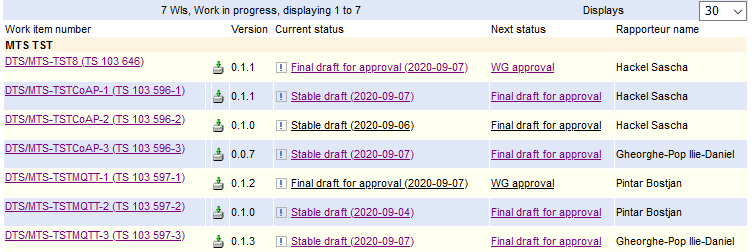 Sascha: CoAP-1 (conf test): only editorial changes, status still stable, work until next meetingTST8 (sec profile): IEC 62443 req., document is mature; upgrade status to final draft for WG approvalCoAP-2 (security test): similar to MQTT-2, but specific content; nature is like a guide; todo: two sections & refinementsBostjan: MQTT-1 (conf test): only minor issue (delete empty clause 4.5); upgrade status to final draft for WG approvalMQTT-2 (security test): additional update for some more security tests planned; todo: two sections & refinementsDaniel: CoAP-3 (perf test): only editorial changes; invitation to review by MTS experts requestedMQTT-3 (perf test): only editorial changes; invitation to review by MTS experts requestedProposed updated time schedules:Conformance DTS/MTS-TSTCoAP-1 (TS 103 596-1) Final Draft for approval 30th September 2020 -> 31st January 2021Conformance DTS/MTS-TSTMQTT-1 (TS 103 597-1)Final Draft for approval 30th September 2020 -> OKSecurity DTS/MTS-TSTCoAP-2 (TS 103 596-2), DTS/MTS-TSTMQTT-2 (TS 103 597-2)Stable draft 30th September 2020 -> OKFinal Draft for approval 31st January 2021 -> OKPerformance DTS/MTS-TSTCoAP-3 (TS 103 596-3), DTS/MTS-TSTMQTT-3 (TS 103 597-3)Final Draft for approval 30th September 2020 -> 31st January 2021IoT-Profil DTS/MTS-TST8 (TS 103 646)Final Draft for approval 30th September 2020 -> OKProposed WG approvals:Conformance MQTT DTS/MTS-TSTMQTT-1 (TS 103 597-1)IoT-Profil DTS/MTS-TST8 (TS 103 646)WG decisions: both documents are now WG APPROVED! Planning/status on TST liaisons/promotion for 2020 [All]
Meeting wrap up / other AOB?Approvals (review & confirmation) [All]Topics: recapitulation of current drafts, LS out approved during the meeting, presentation of remaining ones to be approved, announcement expected revisions to be approved by remote consensus after the meeting.Related Contributions:Two documents have been approved by the WG and this will change their status (voting on MTS level).LS OUT./.New WIActions listCalendar of future meetings & EventsProposal: January 2021, before the MTS#82 meetingAOB./.Participants List:Action NumberAction StatusAP(02)03Provide latest information on TDL tool support (Michaele/Philip)ongoingAP(10)01structure of experience report (publication) to be circulated in WG TST (Axel)closedAP(10)02Change of WI time schedules and rapporteurs (see above) (Axel/Em)closedAP(10)03Information of TC Cyber and TC SmartM2M on final drafts (Axel/Em)closedTopics: Status of contacts/liaisons/promotion:
Conference paper WG TDL/TST: Experience report from our work with TDL-TO for promotion of TDL http://publica.fraunhofer.de/eprints/urn_nbn_de_0011-n-5970058.pdf

IEEE STV’20 workshop @QRS conference (December 2020): https://www.fokus.fraunhofer.de/go/stv20 From TST#10 (ongoing request): WG TDL invites WG TST feedback towards future work/activities on textual syntax on TDL.No feedback from TC Cyber and TC SmartM2M at the moment.More NWIs, liaisons or promotion:Information to Industrial Internet Consortium: catalog on IIoT solutions (including testbeds, test drives and challenges) in preparation)Action NumberAction StatusAP(02)03Provide latest information on TDL tool support (Michaele/Philip)ongoingAP(11)01Update of WI schedule, see above (Em)openTitleLast nameFirst NameOrganisationMrs.Chaulot-Talmon  EmmanuelleETSIMr.Gheorghe-PopIlie-DanielFraunhofer FOKUSMr.HackelSaschaFraunhofer FOKUSMr.PintarBostjanSintesioMr.KristoffersenFinnCinderella ApSMr.LiuZiqiVivo GmbHMr.RennochAxelFraunhofer FOKUS